PÁLYÁZATI ŰRLAPBékéscsaba Megyei Jogú Város Önkormányzat tulajdonéban lévőfesztiválszínpad ingyenes használatának igényléséhezA PÁLYÁZÓRA VONATKOZÓ ALAPVETŐ ADATOKII. A RENDEZVÉNYRE VONATKOZÓ ADATOKII.1. A rendezvény elnevezéseII.2. A rendezvény alapadatai II.3. A rendezvény célja, részletes bemutatása (célcsoport, tevékenység leírása, program részletezése stb.; legfeljebb 1500 karakterben)III. PÁLYÁZATTAL KAPCSOLATOS NYILATKOZATOKA támogatást igénylő (szervezet képviselője) büntetőjogi felelőssége tudatában kijelenti az alábbiakat (X-szel jelölje): A támogatást igénylő megfelel az államháztartásról szóló 2011. évi CXCV. törvény (a továbbiakban: Áht.) 50. § (1) bek. a) pontjában meghatározott rendezett munkaügyi kapcsolatok követelményeinek. [Szervezet esetén:] A támogatást igénylő az Áht. 50. § (1) bek. c) pontja értelmében átlátható szervezetnek minősül. A támogatást igénylőnek jelen nyilatkozat aláírásakor nincs esedékessé vált, és meg nem fizetett adótartozása, valamint járulék-, illeték- és vámtartozása. A támogatást igénylő a hatályos jogszabályi rendelkezések alapján jogosult államháztartási alrendszerekből történő támogatás megpályázására. Személyemmel, illetve a támogatást igénylővel szemben a közpénzekből nyújtott támogatások átláthatóságáról szóló 2007. évi CLXXXI. törvény (a továbbiakban: Knyt.) 6. § (1) bekezdése szerinti összeférhetetlenség nem áll fenn; fennáll a Knyt. 6. § (1) bek. … pontja alapján. [Csak a kívánt rész jelölendő.]Az összeférhetetlenség alapjául szolgáló körülmény leírása a b) pont megjelölése esetén: Az összeférhetetlenség megszüntetésére az alábbiak szerint intézkedem a b) pont esetén:Személyemmel, illetve a támogatást igénylővel szemben a Knyt. 8. § (1) bekezdése szerinti érintettség nem áll fenn; fennáll a Knyt. 8. § (1) bekezdés … pont alapján. [Csak a kívánt rész jelölendő.]Az érintettség alapjául szolgáló körülmény leírása a b) pont megjelölése esetén: Békéscsaba, ………………………………								……………………………………aláírásIV. A PÁLYÁZATTAL KAPCSOLATOS INFORMÁCIÓKIV.1. Pályázat benyújtásaJelen pályázatot Békéscsaba Megyei Jogú Város Polgármesteri Hivatala Oktatási, Közművelődési és Sport Osztályára kell benyújtani 2019. június 5-ig személyesen vagy postai úton (5600 Békéscsaba, Szent István tér 7.).IV.2. Benyújtandó mellékletJelen pályázati űrlaphoz benyújtandó:(nem önkormányzat által alapított civil szervezetek esetén) a szervezet bírósági nyilvántartásba vételét igazoló bírósági kivonat.IV.3. Pályázatok értékelése, szerződéskötésA pályázatokat Békéscsaba Megyei Jogú Város Önkormányzat Közgyűlésének Közművelődési, Ifjúsági, Oktatási és Sportbizottsága értékeli. A nyertes pályázóval a fesztiválszínpadot kezelő Csabagyöngye Kulturális Központ haszonkölcsön-szerződést köt. Az egyesülési jogról, a közhasznú jogállásról, valamint a civil szervezetek működéséről és támogatásáról szóló 2011. évi CLXXV. törvény (a továbbiakban: Civil tv.) hatálya alá tartozó civil szervezetekkel a szerződéskötésre kizárólag akkor kerül sor, ha a pályázó a Civil tv. 28–30. §-ában előírt beszámoló-készítési, valamint letétbe helyezési és közzétételi kötelezettségének a szerződéskötésig a jogszabályokban meghatározott módon eleget tesz. E kötelezettség teljesítését a beszámoló Országos Bírósági Hivatal részére ajánlott küldeményként történő feladását igazoló postai feladóvevény másolatával köteles a pályázó a szerződéskötésig igazolni.Pályázati azonosító: FESZT/2019………       (A pályázatkezelő tölti ki!)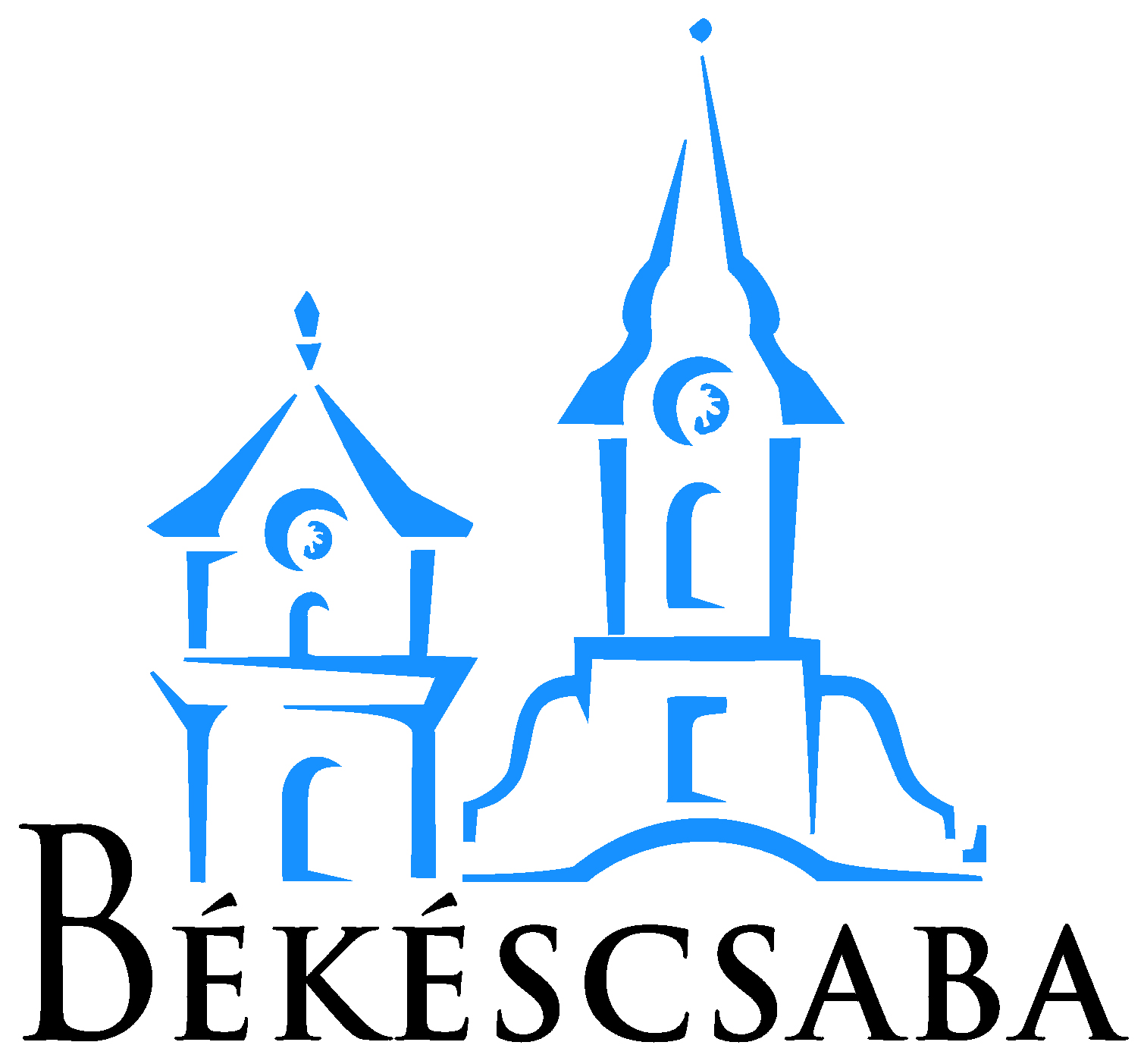 Támogatást igénylőelnevezéseTámogatást igénylőbejelentett székhelye (lakcíme)Támogatást igénylőbírósági nyilvántartásba vételről szóló végzés száma / költségvetési szervnél: törzsszáma / természetes személynél születési hely, idő, anyja nevebírósági nyilvántartásba vételről szóló végzés száma / költségvetési szervnél: törzsszáma / természetes személynél születési hely, idő, anyja nevebírósági nyilvántartásba vételről szóló végzés száma / költségvetési szervnél: törzsszáma / természetes személynél születési hely, idő, anyja neveTámogatást igénylőadószáma / adóazonosító jeleadószáma / adóazonosító jeleadószáma / adóazonosító jeleTámogatást igénylőszámlavezető pénzintézetének neve és bankszámlájának számaszámlavezető pénzintézetének neve és bankszámlájának számaA támogatást igénylő képvise-lőjéneknevebeosztásaA támogatást igénylő képvise-lőjénekmobilszámae-mail címeHelyszín:Kezdete:2019. év          hó          napVége:2019. év          hó          napRésztvevők tervezett létszáma:A rendezvény látogatása: ingyenes / belépődíjas(a megfelelő aláhúzandó!)